Stagione Sportiva 2023/2024Comunicato Ufficiale N° 255 del 04/06/2024SOMMARIOSOMMARIO	1COMUNICAZIONI DELLA F.I.G.C.	1COMUNICAZIONI DELLA L.N.D.	1COMUNICAZIONI DEL COMITATO REGIONALE	1NOTIZIE SU ATTIVITÀ AGONISTICA	3COMUNICAZIONI DELLA F.I.G.C.COMUNICAZIONI DELLA L.N.D.COMUNICAZIONI DEL COMITATO REGIONALEINDIRIZZO E-MAIL COMITATO REGIONALE MARCHESi comunica che l’indirizzo e-mail del Comitato Regionale Marche è variato in:cr.marche01@lnd.itRIMBORSI FORFETTARI A VOLONTARI SPORTIVIE’ stato pubblicato in Gazzetta Ufficiale il Decreto-Sport (D.L. 31 maggio 2024 n.71) che prevede, una importante novità rappresentata dal ritorno dei rimborsi forfettari ai volontari sportivi per le spese sostenute per attività svolte anche nel proprio comune di residenza e prevede anche ulteriori semplificazioni per i lavoratori delle pubbliche amministrazioni (art. 3 del D.L.).Le suddette somme potranno essere corrisposte ai volontari sportivi nel limite di 400,00 euro mensili in occasione di manifestazioni ed eventi sportivi riconosciuti dalle Federazioni sportive nazionali, dalle Discipline sportive associate, dagli Enti di promozione sportiva, anche paralimpici, dal CONI, dal CIP e dalla società Sport e salute S.p.A.. Tali erogazioni saranno possibili purché sia adottata una delibera sulle tipologie di spese e le attività di volontariato per le quali è ammessa questa modalità di rimborso.I nuovi rimborsi forfettari dovranno essere comunicati al RASD entro la fine del mese successivo al trimestre di svolgimento delle prestazioni sportive del volontario.Infine, i rimborsi forfettari non concorrono alla formazione del reddito del percipiente ma dovranno comunque essere considerati nella verifica del superamento dei limiti di franchigia di 5.000,00 e 15.000,00 euro annui, stabiliti rispettivamente a fini previdenziali e fiscali.Per una rapida consultazione si riporta la “Gazzetta Ufficiale del 31 maggio 2024 contenente il Decreto Legge n. 71 – cd. “Decreto Sport“:AUTORIZZAZIONE TORNEIIl Comitato Regionale Marche ha autorizzato l’effettuazione dei sottonotati Tornei organizzati dalle Società sportive, approvandone i regolamenti:TORNEI S.G.S.Denominazione Torneo: 	1° VIS PESARO CUPPeriodo di svolgimento:	31.05 – 02.06.2024Categoria:	Under 17 – Under 15 – Esordienti 1° e 2° anno – Pulcini 1° e 2° anno – Primi CalciCarattere 	Internazionale Organizzazione:	VIS PESARO DAL 1898 SRLDenominazione Torneo: 	CHAMPIONS KIDS – LA COPPA DEI PULCINIPeriodo di svolgimento:	16.06.2024Categoria:	Pulcini mistiCarattere 	RegionaleOrganizzazione:	S.P. OFFIDA A.S.D.Denominazione Torneo: 	MEMORIAL “UNITI CON BIAGIO”Periodo di svolgimento:	28.06.2024Categoria:	Primi CalciCarattere 	Provinciale Organizzazione:	A.S.D. U.S. TOLENTINO 1919ATTIVITA’ DI RAPPRESENTATIVARAPPRESENTATIVA REGIONALE FEMMINILELe sottoelencate calciatrici sono convocate per svolgere una seduta di allenamento come di seguito riportato in preparazione del “Torneo Festa dello Sport” che si terrà ad Ancona l’8 giugno 2024:GIOVEDI’ 06/06/2024, ore 15:30Campo Comunale “Raimondo Vianello” di OFFAGNA (Via Moglie)Inizio allenamento ore 16:00ARZILLA	DELLA CHIARA AliceASCOLI CALCIO 1898 FC SPA	MIGNINI Cristina, MIGNINI Serena, PIERMARINI Marzia, RAIMONDI VALLESI GiuliaC.F. MACERATESE A.S.D.	RUFFINI Alice, STOLLAVAGLI SofiaF.C. SAMBENEDETTESE	PONTINI Alessia, PONZINI RebeccaGIOVANE OFFAGNA S.B.A.	GIULIODORI Stella, MANCINI ElisaLF JESINA FEMMINILE	CAVAGNA Elena, CICCARELLI Mya, COSTADURA Roberta, ENRICONI Greta, GIGLI Aurora, LANCIONI Aurora, MONTESI Maria Sofia, PIERSANTELLI GiuliaRECANATESE S.R.L.	BAIOCCO Nicole, BALDASSARRINI Caterina, BETTEI Isabella, BORGHIANI Ilaria, CECCHINI Miriam, ELIA Aurora, GAZZURELLI Agnese, PERUGINI Ludovica, TOMASSONI Emma, VITALI LudovicaU.MANDOLESI CALCIO	FORGIA’ JenniferDirigente Accompagnatore	MANCINELLI Anna MariaSelezionatore	CENSI AntonioMedico	MONTESI MarcoLe calciatrici convocate debbono presentarsi munite degli indumenti personali di gioco e di un documento di identità in corso di validità.Si ricorda a tutte le Società che debbono rispondere alla mail che è stata loro inviata dall’indirizzo clubmarchelnd@gmail.com entro il termine previsto allegando la copia del certificato di idoneità medico-sportiva come specificato nella stessa.BEACH SOCCERFase Regionale Campionato Serie B – Stagione Sportiva 2023 - 2024A seguito delle iscrizioni pervenute, nella giornata di sabato 8 Giugno 2024, presso la Beach Arena di San Benedetto del Tronto (Via Virginia Tedeschi) si disputerà la prima edizione del Torneo Regionale Beach Soccer del Comitato Regionale Marche.Le squadre partecipanti alla prima edizione sono le seguenti:AMICI DEL CENTRO SOCIOSP.	(MONDOLFO – PU)POLISPORTIVA VILLA PIGNA 	(FOLIGNANO - AP)STELLA DEL MARE 			(SAN BENEDETTO DEL TRONTO – AP)U.MANDOLESI CALCIO 		(PORTO SAN GIORGIO – FM)Di seguito il programma delle gare:SABATO 8 GIUGNOore 09.30	STELLA DEL MARE – POLISPORTIVA VILLA PIGNAore 10:15	U.MANDOLESI CALCIO – AMICI DEL CENTRO SOCIOSP.ore 11.15	STELLA DEL MARE – U.MANDOLESI CALCIOore 12.00	POLISPORTIVA VILLA PIGNA – AMICI DEL CENTRO SOCIOSP.ore 15.00	U.MANDOLESI CALCIO – POLISPORTIVA VILLA PIGNAore 15.45	STELLA DEL MARE – AMICI DEL CENTRO SOCIOSP.ore 17.00	FINALE 1° - 2° POSTOa seguire	PREMIAZIONILa prima classificata potrà partecipare alla Fase Nazionale di detto campionato, confrontandosicon le vincenti degli altri Comitati Regionali per l’ammissione alla PouleNOTIZIE SU ATTIVITÀ AGONISTICAPLAY OFF PRIMA CATEGORIARISULTATIRISULTATI UFFICIALI GARE DEL 01/06/2024Si trascrivono qui di seguito i risultati ufficiali delle gare disputateGIUDICE SPORTIVOIl Giudice Sportivo Avv. Agnese Lazzaretti, con l'assistenza del segretario Angelo Castellana, nella seduta del 04/06/2024, ha adottato le decisioni che di seguito integralmente si riportano:GARE DEL 1/ 6/2024 PROVVEDIMENTI DISCIPLINARI In base alle risultanze degli atti ufficiali sono state deliberate le seguenti sanzioni disciplinari. SOCIETA' AMMENDA Euro 250,00 GROTTAMMARE C. 1899 ARL 
Per aver alcuni propri sostenitori, durante la gara, lanciato due fumogeni all'interno del terreno di gioco, causando vistosi danni al manto della pista di atletica. Quanto al risarcimento del danno si rinvia alla vigente normativa. ALLENATORI I AMMONIZIONE DIFFIDA CALCIATORI ESPULSI SQUALIFICA PER DUE GARE EFFETTIVE CALCIATORI NON ESPULSI I AMMONIZIONE DIFFIDA PLAY OFF SECONDA CATEGORIARISULTATIRISULTATI UFFICIALI GARE DEL 01/06/2024Si trascrivono qui di seguito i risultati ufficiali delle gare disputateGIUDICE SPORTIVOIl Giudice Sportivo Avv. Agnese Lazzaretti, con l'assistenza del segretario Angelo Castellana, nella seduta del 04/06/2024, ha adottato le decisioni che di seguito integralmente si riportano:GARE DEL 1/ 6/2024 PROVVEDIMENTI DISCIPLINARI In base alle risultanze degli atti ufficiali sono state deliberate le seguenti sanzioni disciplinari. SOCIETA' AMMENDA Euro 250,00 VIGOR FOLIGNANO 
Per aver alcuni propri sostenitori, durante la gara, lanciato in direzione del terreno di gioco due bottiglie di vetro, una cadeva in prossimità della panchina avversaria, l'altra lungo la pista d'atletica, senza causare danni. 
Euro 200,00 ARGIGNANO 
Per aver la propria tifoseria, durante la gara, acceso alcuni fumogeni lanciandone uno sul terreno di gioco senza causare danni. DIRIGENTI INIBIZIONE A TEMPO OPPURE SQUALIFICA A GARE: Per comportamento irriguardoso I AMMONIZIONE DIFFIDA ALLENATORI SQUALIFICA Per comportamento irriguardoso I AMMONIZIONE DIFFIDA CALCIATORI ESPULSI SQUALIFICA PER DUE GARE EFFETTIVE SQUALIFICA PER UNA GARA EFFETTIVA CALCIATORI NON ESPULSI SQUALIFICA PER UNA GARA EFFETTIVA A fine gara proferiva espressioni irriguardose nei confronti della terna arbitrale. I AMMONIZIONE DIFFIDA GARE DEL 2/ 6/2024 PROVVEDIMENTI DISCIPLINARI In base alle risultanze degli atti ufficiali sono state deliberate le seguenti sanzioni disciplinari. CALCIATORI NON ESPULSI I AMMONIZIONE DIFFIDA 		IL SEGRETARIO					IL GIUDICE SPORTIVO           	        F.to Angelo Castellana					 F.to Agnese LazzarettiLe ammende irrogate con il presente comunicato dovranno pervenire a questo Comitato entro e non oltre il 14/06/2024.Pubblicato in Ancona ed affisso all’albo del Comitato Regionale Marche il 04/06/2024.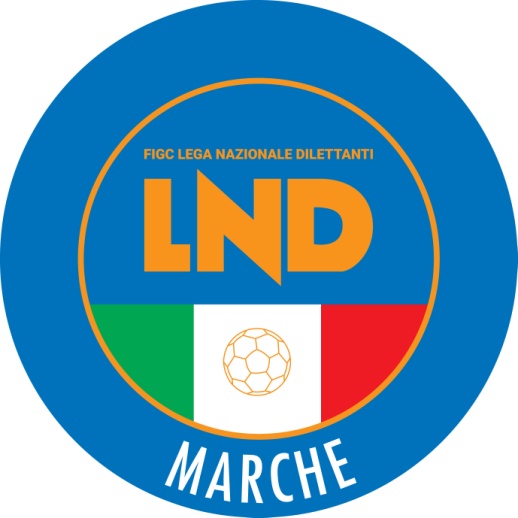 Federazione Italiana Giuoco CalcioLega Nazionale DilettantiCOMITATO REGIONALE MARCHEVia Schiavoni, snc - 60131 ANCONACENTRALINO: 071 285601 - FAX: 071 28560403sito internet: www.figcmarche.it                         e-mail: cr.marche01@lnd.itpec: marche@pec.figcmarche.itPIERANTONI GREGORY(VIGOR MONTECOSARO CALCIO) BERNABEI EURO(VIGOR MONTECOSARO CALCIO) REUCCI RICCARDO(VIGOR MONTECOSARO CALCIO) SENSOLI MATTEO(ATHLETICO TAVULLIA) FRANCHI SIMONE(GROTTAMMARE C. 1899 ARL) LIBERATI SIMONE(GROTTAMMARE C. 1899 ARL) MEDORI ALESSANDRO(GROTTAMMARE C. 1899 ARL) PORFIRI FEDERICO(GROTTAMMARE C. 1899 ARL) PARASECOLI MASSIMO(MONTEMARCIANO) PEPI ALESSANDRO(VIGOR MONTECOSARO CALCIO) PEDICA ROBERTO(ARGIGNANO) gare 2 CAROSI MATTEO(F.C. PEDASO 1969) FORANI ANDREA(SANTA MARIA APPARENTE) NEPA MARIANO(VIGOR FOLIGNANO) MANNELLI JACOPO(ARGIGNANO) 2 gare MANNELLI JACOPO(ARGIGNANO) MECELLA JACOPO(ARGIGNANO) CAMAIONI VALERIO(VIGOR FOLIGNANO) POLINESI ALESSANDRO(BELFORTESE R. SALVATORI) POSTACCHINI GIANMARCO(SANTA MARIA APPARENTE) ROMITELLI ALESSIO(SANTA MARIA APPARENTE) BIAGIOLI GIANLUCA(ARGIGNANO) FABRIZI MATTIA(ARGIGNANO) CAPODACQUA FRANCESCO(BELFORTESE R. SALVATORI) COLONNELLI GIANLUCA(BELFORTESE R. SALVATORI) VITTORINI DIEGO(BELFORTESE R. SALVATORI) CAMELI DANIELE(F.C. PEDASO 1969) VAGNONI FRANCO(F.C. PEDASO 1969) PUCCI NICOLO(FOOTBALL CLUB OSIMO 2011) STRECCIONI FRANCESCO(FOOTBALL CLUB OSIMO 2011) BALDASSARRI GIANLUCA(SANTA MARIA APPARENTE) PAPARINI MARCO(SANTA MARIA APPARENTE) VELLA LORENZO(SANTA MARIA APPARENTE) VERDICCHIO NICOLO(SANTA MARIA APPARENTE) CAMAIONI VALERIO(VIGOR FOLIGNANO) CANDIDORI SIMONE(VIGOR FOLIGNANO) FIORAVANTI NICCOLO(VIGOR FOLIGNANO) SESTINI EROS(VIGOR FOLIGNANO) CIACCI CRISTIAN(C.S.I.DELFINO FANO) GARGIULO STEFANO(C.S.I.DELFINO FANO) SANTINI NICOLO(C.S.I.DELFINO FANO) VICHI NICOLA(C.S.I.DELFINO FANO) BRACCALENTI FRANCESCO(VIRIDISSIMA APECCHIO) EL KAROUACHIA SAMI(VIRIDISSIMA APECCHIO) MATERNI ELIA(VIRIDISSIMA APECCHIO) MATTIACCI SAMUEL(VIRIDISSIMA APECCHIO)   Il Segretario(Angelo Castellana)Il Presidente(Ivo Panichi)